Formulário de atividades e títulos a ser preenchido pelo candidato 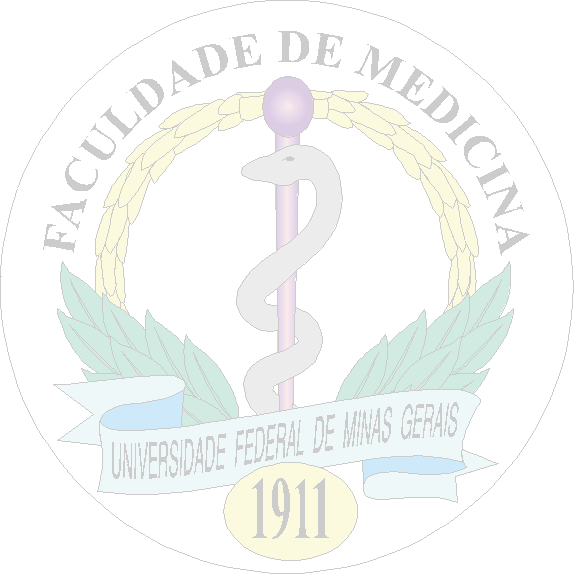 I. ExperiênciaI. Experiência1.Atividade ou títuloPontuaçãoCargos1 -2 -2.Representações Institucionais1-2-3.Assessorias1-2 -4.Atividades em geralDescrever5.Inserção Social1-2-6.Participação em Projetos1-2-7. Participação em Bancas1-2 -3-4II. Qualificação Profissional8. Curso de Especialização1-29. Curso de Aperfeiçoamento1-2-10. Curso de Curta Duração1-2-3-4-5-11. Bolsas de Iniciação Científica1-2-12. Bolsas em Geral1-2-13. Disciplinas Isoladas1-2-3-14. Monitorias1-2-III. Produções Técnicas e Publicações15.Protocolos, guias, roteiros, planos, rotinas1-2-3-4-16. Organização de Cursos e Eventos1-2-3-17. Participação em cursos como docente1-2-3-18. Apresentação de Trabalho em Eventos1-2-3-4-5-19. Matérias em jornais, boletins, televisão, rádio, mídia em geral1-2-3-4-20. Artigos publicados em periódicos científicos (sem limite)21. Livro (Sem limite)22. Capítulo de Livro (sem limite)23. Material Didático-instrucional1-2-3-4-24. Resumos publicados em eventos1-2-3-4-5-6-7-8-9-10-11-12-13-14-15-25. Produção Artística1.2.26. Sites, blogs, vídeos1-2-3-4-27- Prêmios1-2.28. Experiência DocenteDescrever29. Duas ou mais graduaçõesDescrever30. Trabalhos completos em eventos